 ZhamalZhamal.288495@2freemail.com  Objective:Retail Sales Representative position with a growth-oriented company that offers challenging responsibilities and the potential for advancement. To contribute outstanding skills to achieving your company`s goals as a sales assistant.Education:2003-2008 Bachelor's Degree in Linguistics and Literature from North Kazakhstan State University, Petropavlovsk city, Republic of Kazakhstan1992-2003 Secondary school, Kurgan city, Russian FederationUAE Work Experience:Senior Sales Associate – M.H.Alshaya CO. L.L.C., Debenhams Store, Dubai Mall, ( March 2015 - November 2016):Ensure high levels of customer satisfaction through excellent sales serviceAssess customers’ needs and provide assistance and information on product featuresMaintain in-stock and presentable condition assigned areasMonthly stock taking of all items in the storeRemain knowledgeable on products offered and discuss available optionsCross sell productsTeam up with co-workers to ensure proper customer serviceBuilding relationship with existing customers & development of new client database.Cashier/Waitress/Hostess - Dar Zayed Restaurant Jebel Ali Free Zone,  Dubai , UAE (December 2013 – January 2015):Was responsible for greeting guests as they arriveEnsuring that the tills balance up at the end of the dayResponsible for answering any questions that a customer may  haveResponsible for taking orders by phoneMaintaining database of payments and other miscellaneous tasksKeeping all paperwork properly logged and filed is essentialOverall Work Experience :Supervisor - in Savage store Dostyk Plaza Moll, Almaty, Kazakhstan (January 2011-July 2013):Manage retail staff, including cashiers and people working on the floor. Meet financial objectives by preparing an annual budget; scheduling expenditures; analyzing variances; initiating corrective actions. Formulate pricing policies. Determine daily coupons. Ensure pricing is correct. Work on store displays. Attend trade shows to identify new products and services.Senior advisor -  in Administration department of  the Government of  the city Almaty, Kazakhstan (September 2008- December 2010):Resolved problems, including organizational, technical and fiscal research and analysisDeveloped   recommendations and implements and monitors changesAssisted in the management of the division by evaluating existing and proposed organizational policies and proceduresCost control, budget control and financial managementKey Skills:Basic understanding of PC hardware set-up and configuration (MC Excel, MC Word, Power Point)Implementing change effectivelyStrong people management skillsExcellent  communication  skills and ability to present across all mediaGood knowledge of Customer Marketing Databases and how to use themReferences:References are available on request.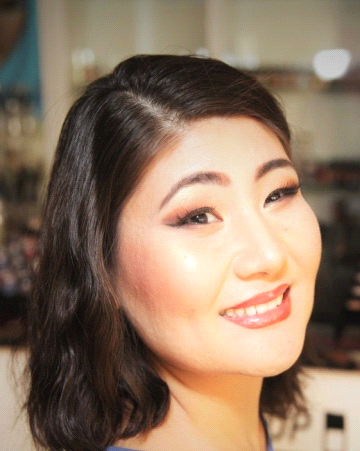 